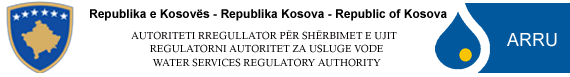 Duke u bazuar ne Ligjin nr. 03/L-149 për Shërbimin Civil të Kosovës, Rregulloren nr.02/2010 Për Rekrutimin e Shërbyesve Civil, Autoriteti Rregullator për Shërbimet e Ujit shpall:KONKURS  PËR POZITËN:ZYRTAR LIGJOR 2Nr i referencës:                                                     04/16Departamenti:		                                       Ligj dhe LicencaRaporton te:		                                       Kryesuesi i Departamentit Vendi i punës:		                                        PrishtinëLloji i pozitës:                                                       KarrierësNiveli i pagës(kategoria funksionale dhe grada):		 Paga fixe (e miratuar nga Kuvendi )Orari i punës:		                                        I Plotë ( 40 orë )Kontrata:		                                        Akt emërim pa afat FUSHËVEPRIMI DHE QËLLIMI I POZITËSSigurimi i zbatimit të politikave dhe legjislacionit gjatë hartimit dhe shqyrtimit të akteve ligjore dhe nën-ligjore të Autoritetit përfshirë edhe licencat, si dhe monitorimi i zbatimit të legjislacionit të Autoritetit nga Ofruesit e licencuar të shërbimeve.DETYRAT DHE PËRGJEGJËSITËharton planet dhe raportet e progresit për punën e vet, si dhe nevojat për trajnim personal; ofron ndihmë në hartimin dhe shqyrtimin e akteve ligjore dhe nën-ligjore të fushëveprimit të Autoritetit; ofron këshilla ligjore dhe rekomandime nga fushëveprimi i Autoritetit, sipas kërkesës së eprorëve;udhëheq procesin e licencimit duke shqyrtuar aplikacionet e licencave të shërbimit nga aspekti ligjor lidhur me kompletimin dhe përputhjen e tyre me kërkesat, kriteret dhe procedurat e parapara në Rregullën për licencim; udhëheq aktivitetin e hartimit të ‘Marrëveshjes për përjashtim/derogim të standardeve të shërbimeve’, duke bashkëpunuar ngushtë me Departamentin për tarifa;  bashkëpunon me njësitë tjera organizative të Autoritetit si dhe me institucionet tjera relevante në lidhje me punën e tij; ofron ndihmë në procesin  e kundërvajtjeve;përfaqëson Autoritetin brenda dhe jashtë vendit, sipas kërkesës së eprorëve;       9.   kryen punë të tjera sipas nevojës së Autoritetit kur kjo kërkohet nga eprorët e              tij.KUALIFIKIMET,PËRVOJA E PUNËS DHE AFTËSITËDiplomë Universitare në  Juridik;drejtimi administrativ,civil apo penalMinimum 2 (dy) vjet përvojë pune në fushat relevante;Aftësi komunikuese, negociuese dhe punës ekipore;Aftësi në të folur dhe të shkruar të gjuhëve që janë në përdorim zyrtar në Kosovë;Njohuri të ligjeve dhe rregulloreve të aplikueshme;Shkathtësi kompjuterike të aplikacioneve të programeve (Word, Excel, Power Point, Access);  Aftësi për të punuar nën presion;  Aftësi për vozitje - patentë-shoferi valid (“B”);Shërbimi Civil I Kosovës ofron mundësi të barabarta të punësimit për të gjithë shtetasit e Kosovës dhe mirëpret të gjitha aplikacionet nga të gjithë personat e gjinisë mashkullore dhe femërore nga të gjitha komunitetet në Kosovë.Komunitetet jo shumicë dhe pjesëtarët e tyre kanë të drejtë për përfaqësim të drejtë dhe proporcional në organet e shërbimit civil të administratës publike qendrore dhe lokale siç specifikohet në nenin 11,paragrafin 3 të Ligjit 03/L-149 për Shërbimin Civil të KosovësDATA E FUNDIT PËR DORËZIMIN E APLIKIMEVE: 20.02.2018Formulari për aplikim mund të merret pranë Zyrës së Autoritetit Rregullator për Shërbimet e Ujit apo edhe në ueb-faqen www.arru-rks.orgAplikacionet  duhet te dorëzohen në ARRU  në zarf të mbyllur duke shkruar mbi te titullin e Postit në adresën e poshtë shënuar.Aplikacionit duhet ti bashkëngjiten dokumentet përcjellëse të vërtetuara te cilat dëshmojnë mbi kualifikimin përvojën dhe aftësitë tuajaAutoriteti Rregullator për Shërbimet e UjitRr.Ali Pashë Tepelena nr 1-PrishtinëTel. +381 38 249 165 101;123 www.arru-rks.orgDO TË KONTAKTOHEN VETËM KANDIDATËT QË HYJNË NË LISTEN E NGUSHTË